Karte: Anteil der unterernährten Bevölkerung – globaler Vergleich (Aufgabenstellungen A1-A3 stammen von der Autorin Katrin Haselberger)A1: Benutze deinen Atlas: Nenne jeweils ein Land mit einem Anteil der unterernährten Bevölkerung von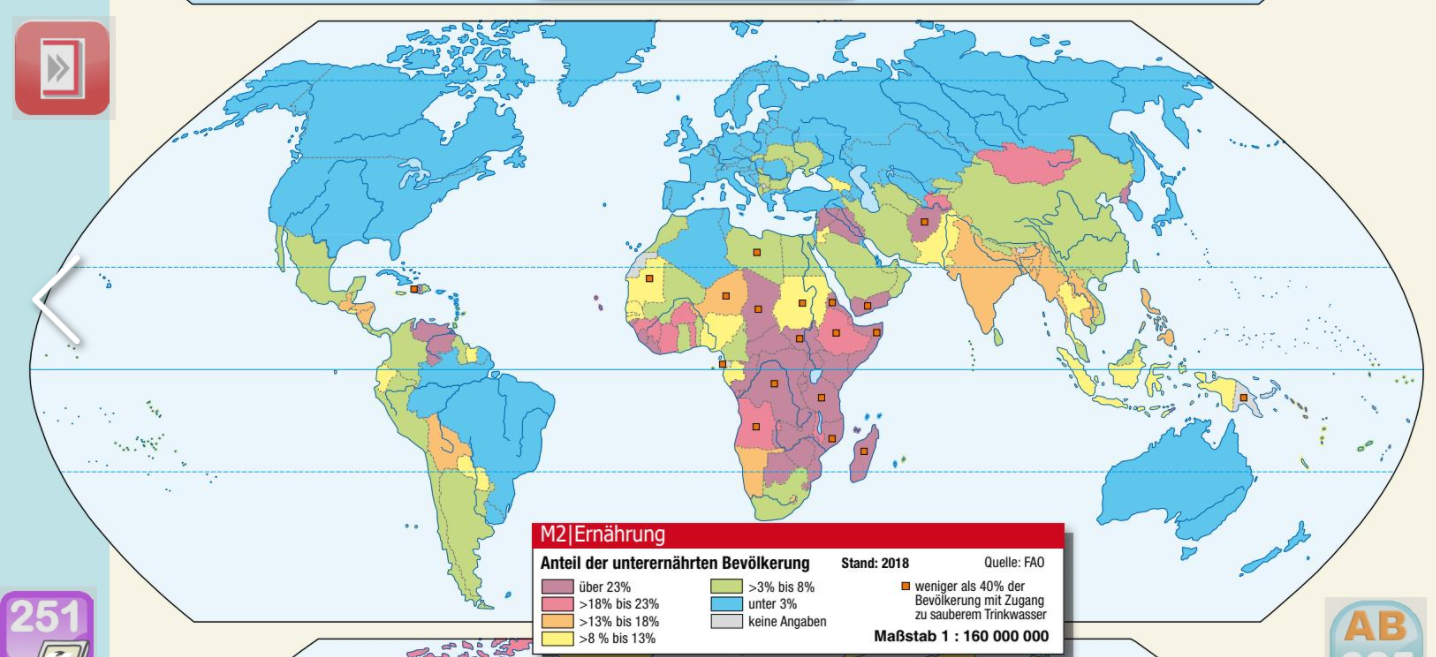 über 23%
_______________________>18% bis 23%
_______________________>13% bis 18%
_______________________>8% bis 13%
_______________________>3% bis 8%
_______________________unter 3%
______________________!A2: Analysiere, welche Regionen der Erde in welchem Ausmaß von Unterernährung betroffen sind! Nimm dazu eine Grobgliederung (z.B. nach Kontinenten) vor! Tipp: Sieh noch einmal nach, welchen Regionen/Kontinenten die in A1 ergänzten Länder zugeordnet werden können!____________________________________________________________________________________________________________________________________________________________________________________________________________________________________________________________________________________________________________________________________________________________________________________________________________________________________A3: Wähle ein dir vertrautes Land aus und erörtere mithilfe deines Vorwissens, welche Faktoren für das Ausmaß der Unterernährung verantwortlich sein könnten!______________________________________________________________________________________________________________________________________________________________________________________________________________________________________________________________________________________________________________________________________________________________________________________________________________Karte: Lebenserwartung in Jahren – globaler Vergleich (Aufgabenstellungen A4-A6 stammen von der Autorin Katrin Haselberger)A4: Benutze den Atlas: Nenne jeweils ein Land mit einer Lebenserwartung von 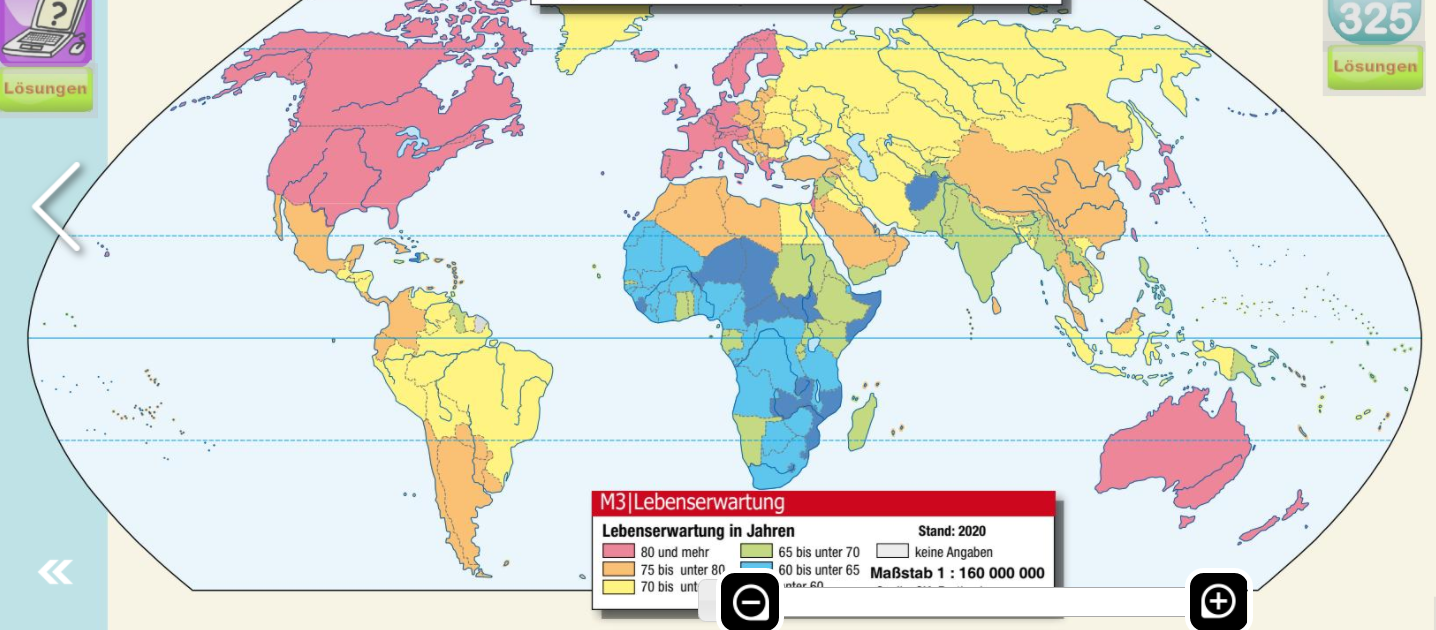 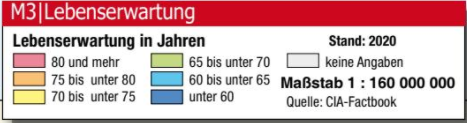 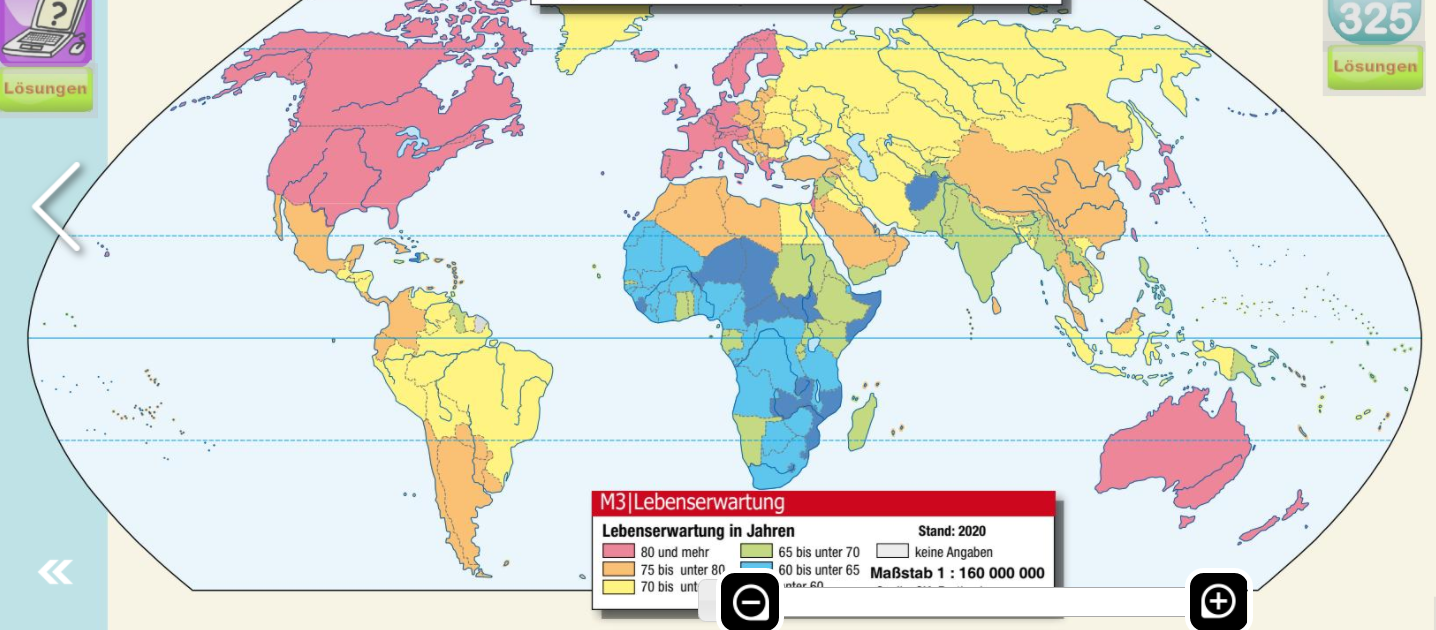 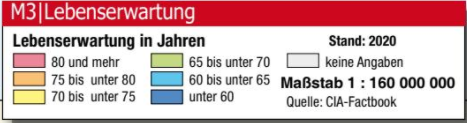 80 und mehr
___________________75 bis unter 80
___________________70 bis unter 75
___________________65 bis unter 70
___________________60 bis unter 65
___________________unter 60
__________________!A5: Analysiere, welche Regionen eine Lebenserwartung in welchem Ausmaß aufweisen! Nimm dazu eine Grobgliederung (z.B. nach Kontinenten) vor! Tipp: Sieh nochmal nach, welchen Regionen/Kontinenten die in A1 ergänzten Länder zugeordnet werden können!_______________________________________________________________________________________________________________________________________________________________________________________________________________________________________________________________________________________________________________________________________________________________________________________A6: Wähle ein dir vertrautes Land aus und erörtere mithilfe deines Vorwissens, welche Faktoren für die jeweilige Lebenserwartung (z.B. auch (Unter-)Ernährung) verantwortlich sein könnten!___________________________________________________________________________________________________________________________________________________________________________________________________________________________________________________________________________________________________________________________________________________________________________________________________________________________________________________________________________________Karte: BIP/Kopf – globaler Vergleich (Aufgabenstellungen A7-A9 stammen von der Autorin Katrin Haselberger)A7: Benutze den Atlas: Nenne jeweils ein Land mit einem BIP/Kopf von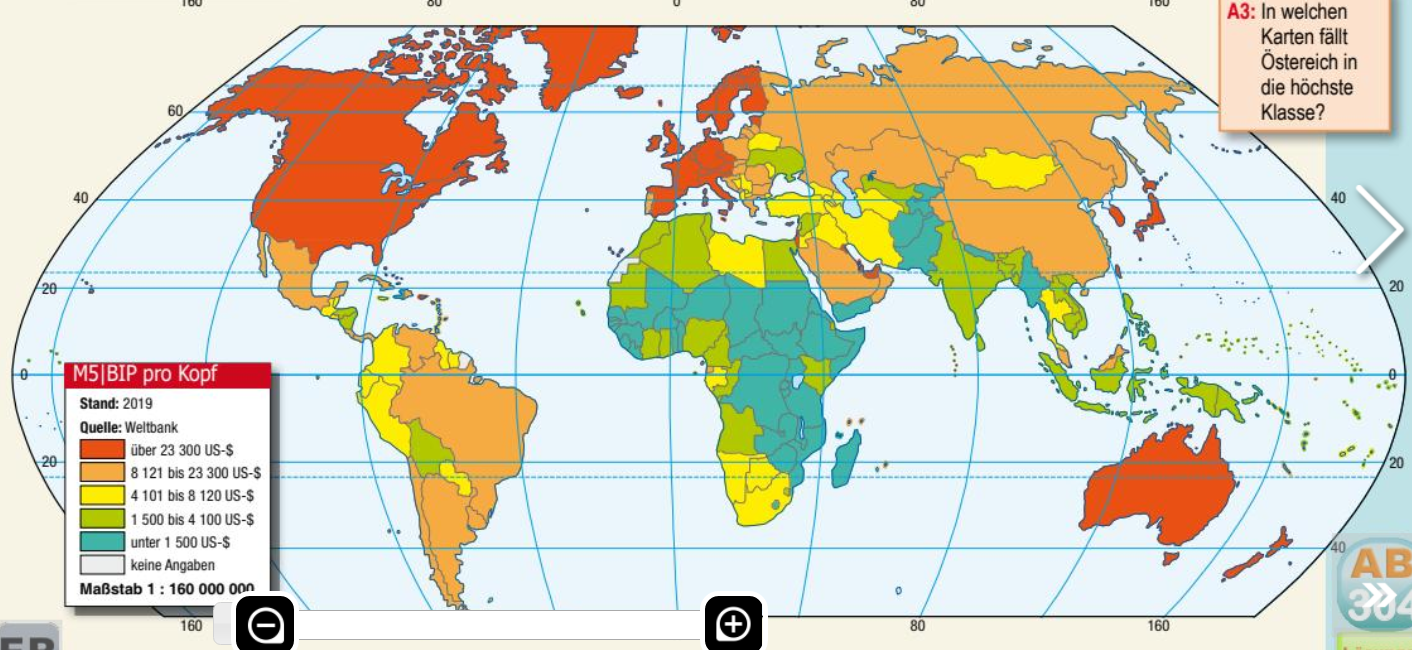 über 23.300 $
____________________8.121 bis 23.300 $
____________________4.101 bis 8.120 $
____________________1.500 bis 4.100 $
____________________unter 1.500 $
___________________!A8: Analysiere, welche Regionen welchen Wohlstand – hier ausgedrückt in BIP/Kopf – aufweisen! Nimm dazu eine Grobgliederung (z.B. nach Kontinenten) vor! Tipp: Sieh nochmal nach, welchen Regionen/Kontinenten die in A1 ergänzten Länder zugeordnet werden können!_______________________________________________________________________________________________________________________________________________________________________________________________________________________________________________________________________________________________________________________________________________________________________________________A9: Wähle ein dir vertrautes Land aus und erörtere, inwiefern der Wohlstand eines Landes (ausgedrückt in BIP/Kopf) mit der Lebenserwartung und der (Unter-)Ernährung eines Landes zusammenhängt!_______________________________________________________________________________________________________________________________________________________________________________________________________________________________________________________________________________________________________________________________________________Vergleichende Betrachtung (Aufgabenstellungen A10-A11 stammen von der Autorin Katrin Haselberger)A10: Fülle die Tabelle aus! In die Kästchen „Land nach Wahl“ trage jene Länder ein, die du zuvor in den Aufgabenstellungen A3, A6, A9 herangezogen hast!A11: Analysiere auf Basis des Vergleiches der Daten der einzelnen Länder folgende Aussagen und erörtere, inwiefern diese zutreffen:„Länder mit einem sehr geringen Anteil an unterernährter Bevölkerung haben auch eine höhere Lebenserwartung und umgekehrt.“„Länder mit einem höheren Anteil an unterernährter Bevölkerung haben auch eine niedrigere Lebenserwartung und sind auch wirtschaftlich schwächer – sprich: niedrigeres BIP pro Kopf.“Tipp: Die drei zuvor behandelten Karten können dir helfen!Platz für Notizen: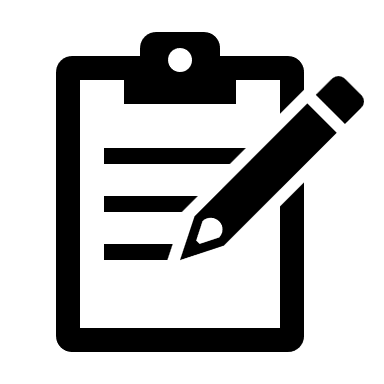 Zusammenhang von Lebenserwartung – Unterernährung – BIP/Kopf in einer Karte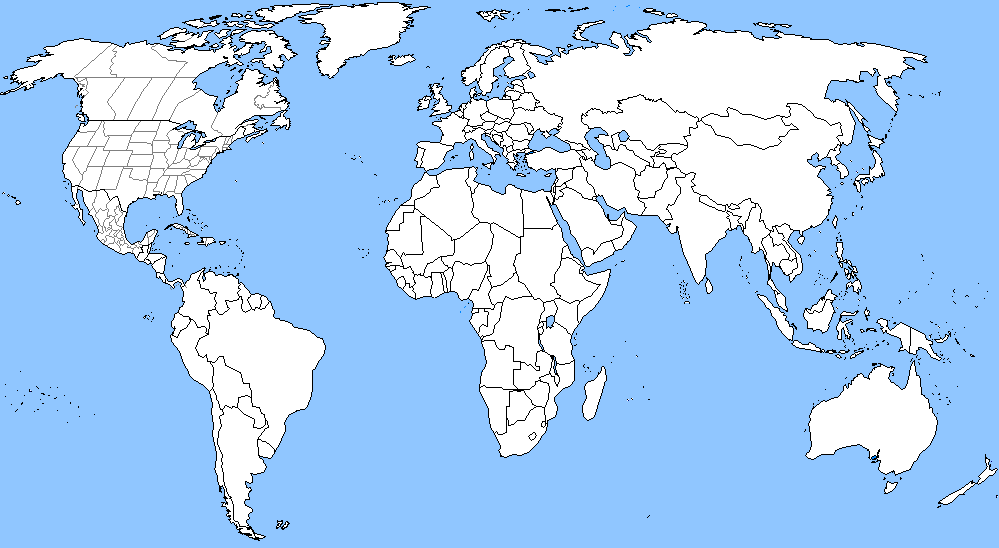 LandAnteil der unterernährten BevölkerungLebenserwartung in JahrenBIP/KopfÖsterreichIndienSomaliaLand nach Wahl:Land nach Wahl:Land nach Wahl: